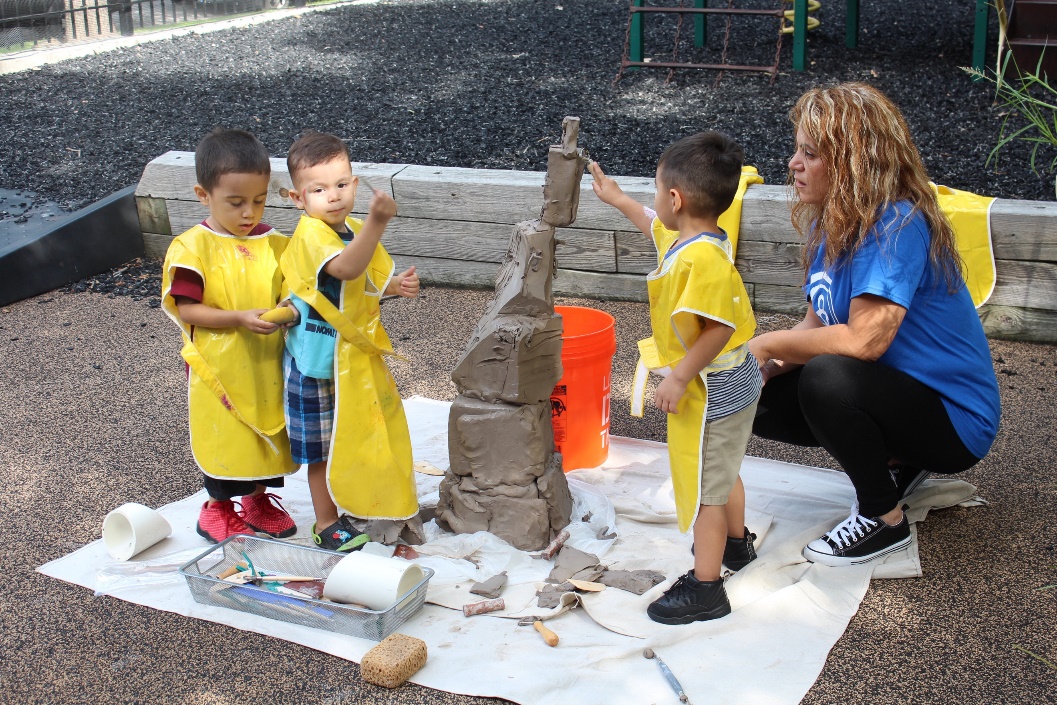 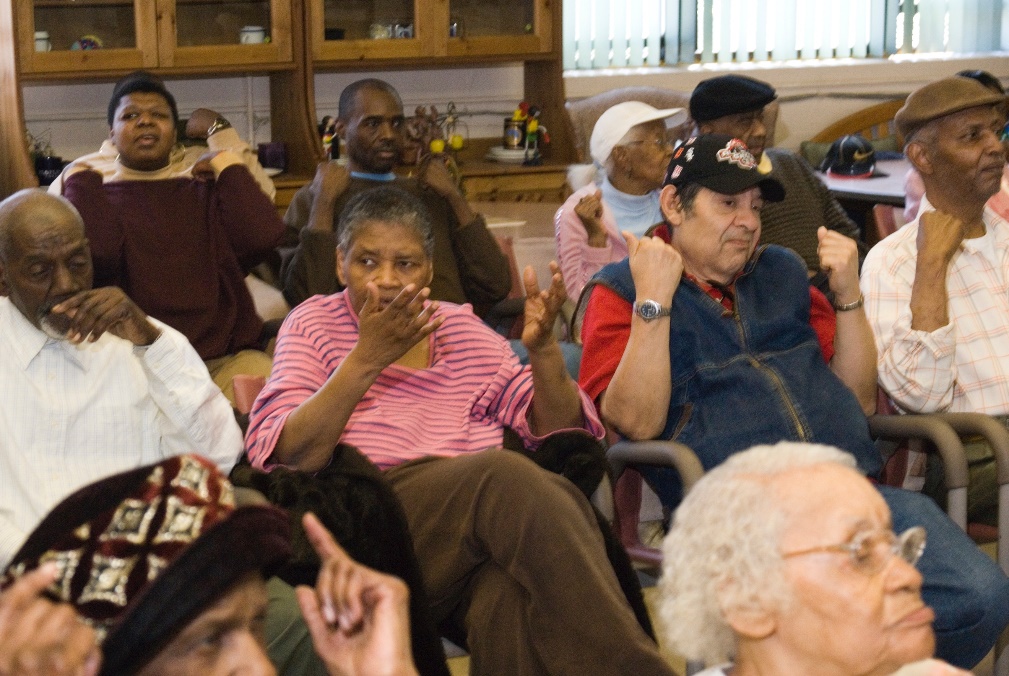 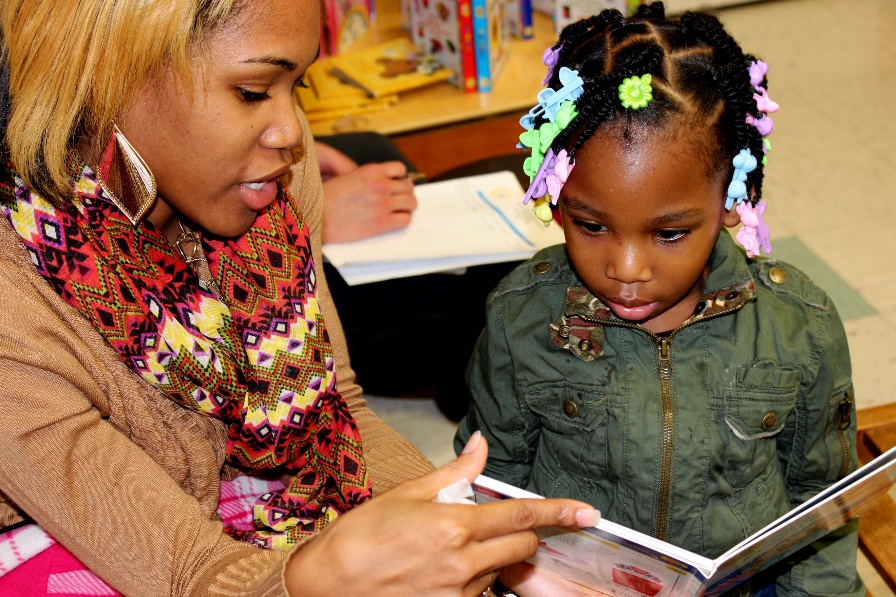 Generations of Generosity125 years of Chicago Commons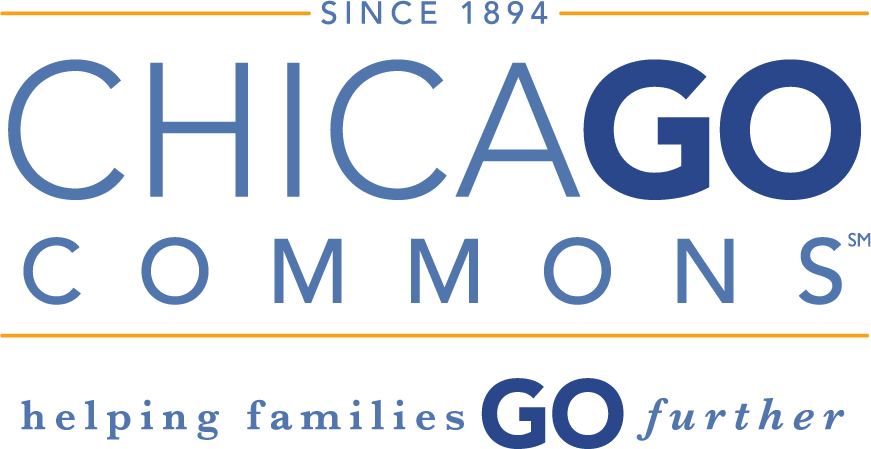 Sponsorship OpportunitiesCONTACT:Cheryl WisniewskiDirector of Annual Giving 773-826-4256WisniewskiC@ChicagoCommons.org Mary PennDirector of Corporate and Foundation Relations773-332-1862PennM@ChicagoCommons.org Generations of Generosity125 years of Chicago CommonsOur HistoryFounded by Graham Taylor in 1894, Chicago Commons is celebrating its 125th anniversary in 2019! Chicago Commons was one of the original settlement houses primarily serving immigrants on the city’s northwest side. As a way of encouraging community and building opportunities for the neighborhood’s residents, Chicago Commons opened one of the city’s earliest kindergartens in 1897. Soon after, Commons began to offer programs for individuals of all ages through clubs and classes, and provided 
an open forum for discussion of local community events.Today, Chicago Commons maintains the values of the historic Settlement House Movement by continually engaging in dialogue with community residents. We base our strategic direction on listening to the people we serve, understanding how the neighborhoods around us are changing, and seeking innovative ways to respond.Our Programs Chicago Commons serves some of the city’s most under-resourced communities on the south and west sides through early childhood education, family engagement, and senior services. Our comprehensive early childhood education program was among the first in the nation to systematically implement the principles of the Reggio Emilia approach with children from under-resourced communities, earning us national attention. Commons’ four early education centers in Humboldt Park, Pilsen, and Back of the Yards serve children from birth to age five. We also provide professional development training, supportive staff, and evaluation to 10 other early education providers across Chicago through our Community Partner Program. The Family Hub meets the unique needs of both the child and parent/caregiver(s) by empowering families with the tools they need to realize their ambitions. We provide one-on-one coaching, referrals, and access to resources. Each early education center serves as a hub of support for the entire family with programing that includes educational attainment, job readiness and job search assistance, financial literacy, digital skill-building, and health/wellness workshops.Chicago Commons’ senior services include both Adult Day Services (ADS) and Home Care. These programs are designed to help seniors and adults with disabilities stay in their homes, maintaining their independence and quality of life. Our ADS program is a professional care setting in which clients are transported to our center to receive individualized care in a community-based group setting. Our Home Care program service aides support seniors’ independence in their own home.  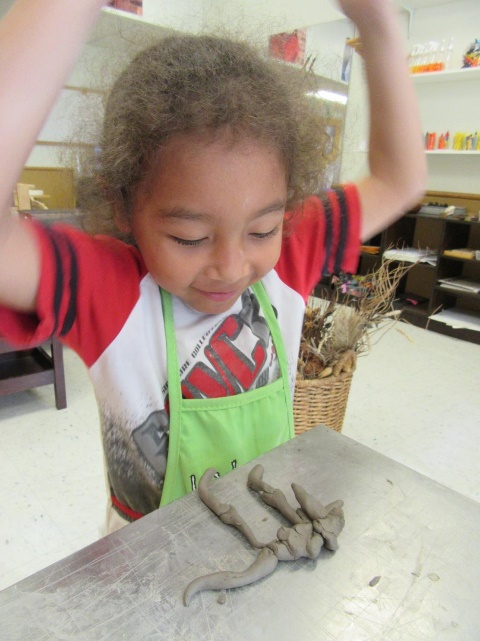 Generations of Generosity125th Anniversary CelebrationGenerations of Generosity125th Anniversary CelebrationSponsorship commitment formWe would like to sponsor Chicago Commons’ 125th Anniversary Event: Union St. Sponsor $50,000	 Grand Ave. Sponsor $25,000	 Emerson Sponsor $15,000 Taylor Sponsor $10,000	 Robinson Sponsor $5,000	 Friend of Commons $3,000 We wish to purchase tickets:  x $300 each = $  We are unable to sponsor but wish to make a contribution of $Registration InformationCompany: Contact Name and Title:  , Address:   City/State/Zip: Phone:  Email: For sponsors $5,000 and up, please provide social media information:Facebook page address: Twitter handle: Payment InformationCredit Card # Expiration Date:  CVV:  Signature  Check made out to Chicago Commons enclosedPlease return this form by: June 1 to have your company included on the Save the Date card; by September 6 to be included on the invitation; and by October 15 to be included in the program book. Email to: Emma Walsh, WalshE@ChicagoCommons.orgOr Mail to:  Chicago Commons, 515 E. 50th Street, Chicago IL 60615For more information please contact: Cheryl Wisniewski, 773-826-4256 WisniewskiC@ChicagoCommons.org Generations of Generosity125th Anniversary CelebrationHost Committee (in Formation)Mary E. Timmons* Co-chairSenior Vice President, Northern TrustDorothy Abreu*Vice President, PNC BankJoan G. AdlerFormer Chicago Commons Board MemberMary Lou AntonFormer Chicago Commons program participantDaniel Chavez*Partner, PWC LLPWillard S. Evans, Jr.*Chairman of the Board of Directors, 
Illinois Toll Highway AuthorityCaroline Harney*Attorney, University of Chicago Service LeagueTorrence Hinton*Director Operations & Maintenance, Peoples GasJames Hill III*President, ICL, LLC Ronald G. Kaminski*CEO, HBK Engineering, LLCPhilip B. Kenny*Senior Vice President, Construction Practice, MarshBrian Marquez*Associate General Counsel, Tampico Beverages, Inc.Kathryn Meagher
Civic Leader and student Julio PazChief Development Officer, Chicago CommonsMary PennDirector of Corporate and Foundation Relations, Chicago CommonsEdgar R. Ramirez*President and CEO, Chicago CommonsJulie Sausen*Senior Vice President, Northern Trust CompanyRobert E. Smietana*President and CEO, HSA Commercial Real EstateCheryl WisniewskiDirector of Annual Giving, Chicago CommonsEric WoodsDirector of Facilities and Procurement, 
Chicago Commons* Chicago Commons Board Member125th Anniversary Auction and Pour Out Your Heart CommitteeChicago Commons Emerging Leaders CouncilJessica BozekLanguage Arts Teacher, School District 181Megan CageOperations Analyst, Information Resources Inc.Julia ClarkGerontologist, Director of Health Partnerships, 
Oak Street HealthChelsey FrenchSales Manager, Fairmont Chicago Millennium ParkAlex KapustkaSenior Associate, PWC LLPJessica MaldonadoPermitting Coordinator, HBK EngineeringKatheryn MeagherCivic leader and studentSharon MoyProject Specialist III, Peoples GasAllison ReischCRM and Database Marketing Manager, Vi LivingAna RenteriaEstimates Coordinator, John Burns ConstructionTara SzwabowskiAssistant Secretary, John Burns ConstructionAshlyne WilsonCorporate Communications Specialist, Options Clearing CorporationSPONSORSHIP BENEFITSUnion St. Sponsor$50,000Grand Ave. Sponsor$25,000EmersonSponsor$15,000Taylor Sponsor$10,000Robinson Sponsor$5,000Friend of Commons$3,000One table (10 seats each)Two PremiereOne PremiereOne PremiereWelcome remarks from stage Recognized sponsor of fall 2019 Lea Taylor Society Luncheon Volunteer opportunity with Commons’ 2019 Senior Holiday Luncheon or other volunteer day Recognition in 125th anniversary video project(s)Logo featured on mobile bidding platform Your company’s signage or banner onsite at eventAd in program bookDedicated social media mentions 54321Recognized as sponsor of Pour Out Your Heart afterpartyPlatinumPlatinumGoldSilverBronzeOnsite slide show listingLogoLogoLogoLogoLogoNameName or logo included on printed and electronic invitationsLogoLogoLogoLogoLogoNameRecognition in annual report, website, and newsletter